Name:						Date:			Period:HW #1.3: Is this a function or not?Create a t-table of inputs and outputs that could be a function.

       2. Create a t-table of inputs and outputs that is NOT a function.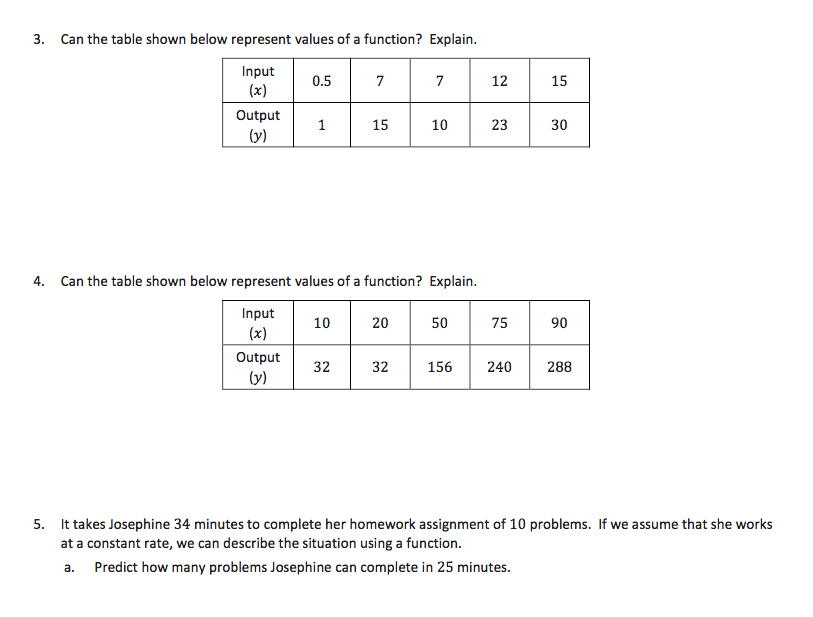 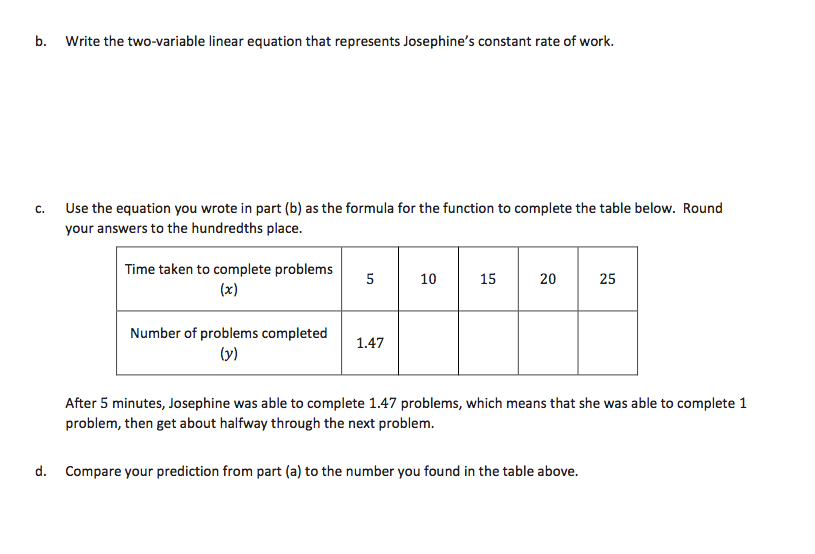 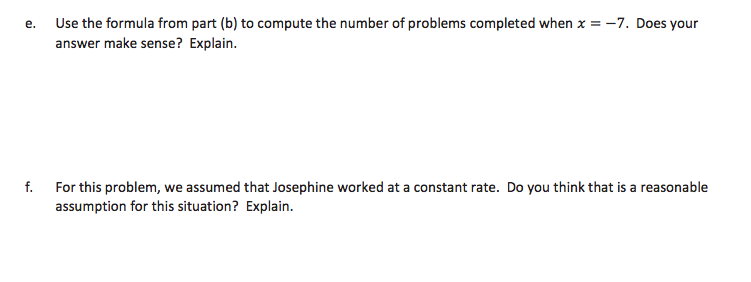 